ใบรับรองจากอาจารย์ที่ปรึกษาหลัก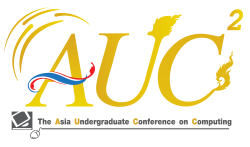 สำหรับการเข้าร่วมนำเสนอผลงานและตีพิมพ์ผลงานวิจัย ในงานประชุมวิชาการระดับชาติ“งานประชุมวิชาการระดับปริญญาตรีด้านคอมพิวเตอร์ภูมิภาคเอเชีย ครั้งที่ ........ (AUC2)”วันที่ ............................. ณ ...................................................1.  ข้อมูลนักศึกษา/นิสิต (ข้อมูลชื่อตามในบทความหรือผลงานที่ส่งจริง)1) ชื่อ (นาย / นาง/ นางสาว)…………………. ………………………… นามสกุล …………...............................................................................   คณะ.................................................................. ……………. มหาวิทยาลัย .......................................... ..............................................2) ชื่อ (นาย / นาง/ นางสาว)………………………………………………… นามสกุล …………….…………............................................................   คณะ.................................................................................... มหาวิทยาลัย ......................................................................................3) ชื่อ (นาย / นาง/ นางสาว)………………………………………………… นามสกุล …………….…………............................................................   คณะ.................................................................................... มหาวิทยาลัย ......................................................................................4) ชื่อ (นาย / นาง/ นางสาว)………………………………………………… นามสกุล …………….…………............................................................   คณะ.................................................................................... มหาวิทยาลัย ......................................................................................5) ชื่อ (นาย / นาง/ นางสาว)………………………………………………… นามสกุล …………….…………............................................................   คณะ.................................................................................... มหาวิทยาลัย ......................................................................................2. ข้อมูลผลงาน ชื่อบทความ/ผลงาน (ภาษาไทย) .............................................................................................................................................................     ชื่อบทความ/ผลงาน (ภาษาอังกฤษ)   ............................................................................................................................................................. ประเภทของการนำเสนอ        Oral Presentation  	 Poster Presentation 	 Innovation Awardsโดยมีข้าพเจ้าเป็นอาจารย์ที่ปรึกษาหลักชื่อ (ระบุตำแหน่งทางวิชาการ *ถ้ามี)………………………….. …… นามสกุล …………….…………………………........................หลักสูตร....................................................................................ภาควิชา.......................................................................คณะ.......................................................................................... มหาวิทยาลัย…………………………………....................... จังหวัด ......................................................................................โทรศัพท์มือถือ.......................................................... E-mail ……………………………………………………. ………………………ขอรับรองว่าผลงานของนักศึกษา / นิสิต ของข้าพเจ้า ได้ผ่านการพิจารณาและกลั่นกรองแล้วให้สามารถเข้าร่วมนำเสนอ และตีพิมพ์งานประชุมวิชาการระดับชาติ “งานประชุมวิชาการระดับปริญญาตรีด้านคอมพิวเตอร์ภูมิภาคเอเชีย ครั้งที่ ........(AUC2)” ผ่านในด้านความถูกต้องของ Format การเขียนบทความ (Full Paper) หรือบทคัดย่อ (Abstract) ตามที่งานประชุมกำหนด ผ่านในด้านความครบถ้วนของหัวข้อผลงาน  ผ่านในด้านความถูกต้องของการใช้ภาษาอังกฤษ (ไม่น้อยกว่าร้อยละ 70)